Najprej si oglej prvo sličico in jo opiši. Potem preberi povedi. Če je poved resnična, v okence nariši kljukico (√), če je neresnična pa križček (x).   Enako naredi pri drugi sličici.              Ne dvomim, da ti je uspelo. 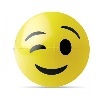 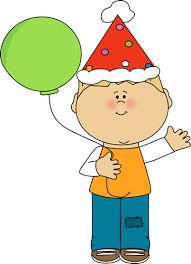 Deček ima oblečene kratke hlače. Na glavi ima čelado. V roki ima balon. Oblečen je v modre hlače. To je Kekec. Je nasmejan. 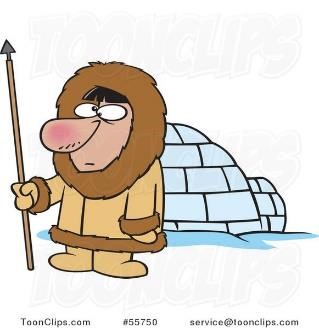 Na sliki je Eskim. Ima dolgo, črno brado. V roki ima sladoled. Vozi se s kolesom. Za Eskimom je iglu. V košari ima pet rib. 